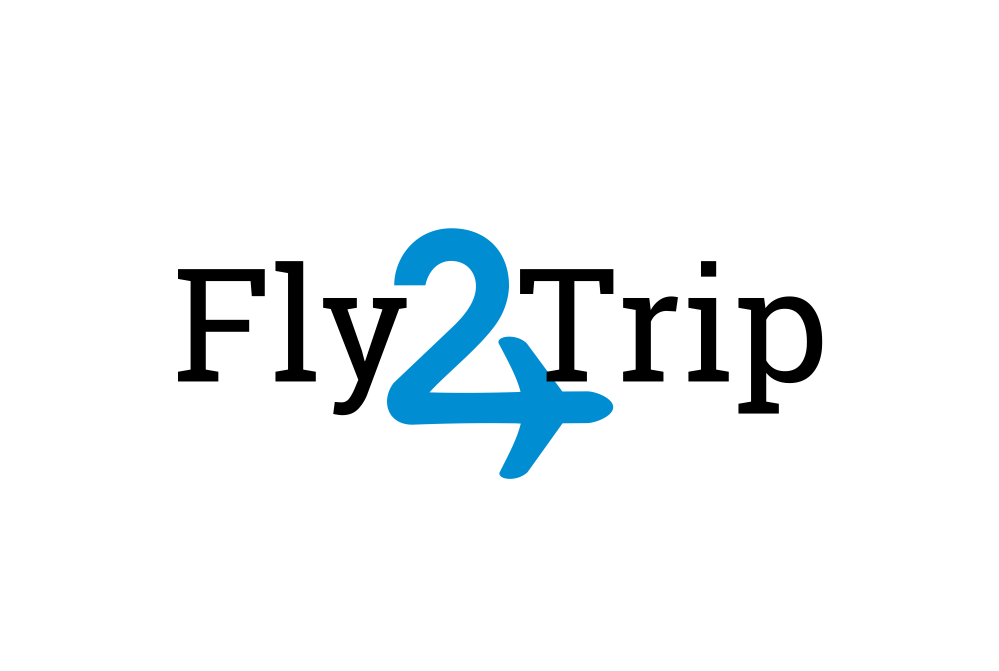 Пожалуйста, заполните эту анкету, а также приложите скан паспорта и вашу фотографию и вышлите все на почту 2fly2trip@gmail.com.Срок действия паспорта должен быть не менее 6 месяцев с даты первого въезда в Индию.Скан паспорта можно сделать в любом копи-центре. Укажите, что вам нужен формат PDF размером минимум 10Kb, максимум 300Kb.Фотографию можно сделать на смартфон или в любом фото-ателье, попросите предоставить вам электронную версию фотографии.Если вы будете делать самостоятельно, то соблюдайте следующие простые правила. Фотография должна быть на светлом или белом фоне, нужно, чтобы лицо было видно полностью, никаких теней не допускается. Фотография должна быть четкая, расположение человека на ней должно быть по центру, глаза открытые, смотреть в камеру. Фотографию обрабатывать не нужно, никаких рамок или фотошопа не допускается. Фотографию можно сделать на обычный смартфон. Формат файла фотографии JPG, размер от 10Kb до 1Mb. Фотография должна быть квадратной. Вертикальные и горизонтальные стороны должны быть одинаковые.Какую визу запрашиваем? 30 дней/год/5 лет__________________________________________________________Какие города в Индии планируете посетить?__________________________________________________________Ожидаемая дата прилета в Индию__________________________________________________________Порт прилета (город куда вы прилетите)__________________________________________________________Из какого города планируете покинуть Индию__________________________________________________________Страна и город, где вы родились__________________________________________________________Была ли у вас смена имени или фамилии (например по замужеству), если да, то укажите прошлое имя и фамилию__________________________________________________________Образование (менее 10 классов, 10 классов, высшее, магистратура/аспирантура, профессиональное, нет образования)__________________________________________________________Почтовый адрес (индекс, страна, город, улица, дом, квартира)__________________________________________________________Мобильный телефон__________________________________________________________Электронная почта__________________________________________________________Имя и фамилия отца и матери, страна и город их рождения__________________________________________________________Ваше семейное положение. Если есть супруг/супруга, то укажите их имя, дату и место рождения__________________________________________________________Род деятельности в настоящее время. Если работаете в организации, то укажите ее название, адрес и телефон. Можно указать, что вы самозанятой/фрилансер__________________________________________________________Посещали ли вы раньше Индию?__________________________________________________________Если да, то укажите в каких городах вы бывали, а также номер и дату и место выдачи прошлой визы (можете выслать нам скан этой визы, мы все заполним)__________________________________________________________Страны, которые вы посещали за последние 10 лет__________________________________________________________Если у вас уже забронирован отель в Индии, укажите его адрес__________________________________________________________Укажите имя и номер телефона доверенного лица в россии (брат, сестра, родители, друг)__________________________________________________________